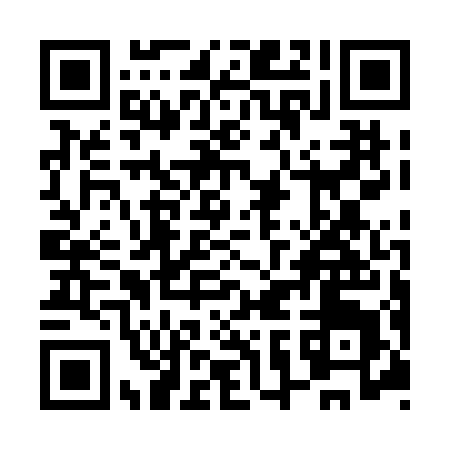 Ramadan times for Ruupa, EstoniaMon 11 Mar 2024 - Wed 10 Apr 2024High Latitude Method: Angle Based RulePrayer Calculation Method: Muslim World LeagueAsar Calculation Method: HanafiPrayer times provided by https://www.salahtimes.comDateDayFajrSuhurSunriseDhuhrAsrIftarMaghribIsha11Mon4:274:276:4212:254:046:106:108:1612Tue4:244:246:3912:254:066:126:128:1913Wed4:214:216:3612:254:086:146:148:2214Thu4:184:186:3312:244:106:176:178:2415Fri4:144:146:3112:244:126:196:198:2716Sat4:114:116:2812:244:146:216:218:3017Sun4:084:086:2512:234:156:236:238:3218Mon4:044:046:2212:234:176:266:268:3519Tue4:014:016:1912:234:196:286:288:3820Wed3:573:576:1612:234:216:306:308:4121Thu3:543:546:1312:224:236:336:338:4422Fri3:503:506:1012:224:256:356:358:4723Sat3:463:466:0712:224:266:376:378:4924Sun3:433:436:0512:214:286:406:408:5225Mon3:393:396:0212:214:306:426:428:5526Tue3:353:355:5912:214:326:446:448:5827Wed3:323:325:5612:204:346:466:469:0228Thu3:283:285:5312:204:356:496:499:0529Fri3:243:245:5012:204:376:516:519:0830Sat3:203:205:4712:204:396:536:539:1131Sun4:164:166:441:195:407:557:5510:141Mon4:124:126:421:195:427:587:5810:182Tue4:084:086:391:195:448:008:0010:213Wed4:034:036:361:185:458:028:0210:254Thu3:593:596:331:185:478:058:0510:285Fri3:553:556:301:185:498:078:0710:326Sat3:503:506:271:185:508:098:0910:367Sun3:463:466:241:175:528:118:1110:398Mon3:413:416:221:175:548:148:1410:439Tue3:363:366:191:175:558:168:1610:4710Wed3:313:316:161:165:578:188:1810:51